                         ZMR – 0. ročník – Porovnaj pomocou znakov                                                                       Meno: .....................................Použi znaky:    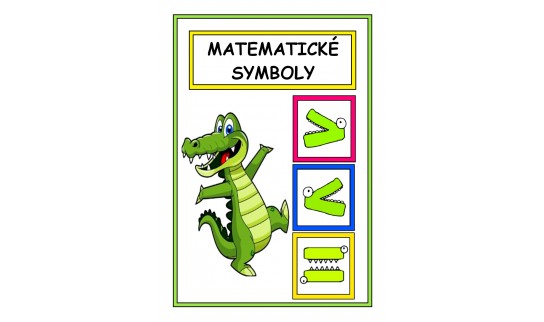 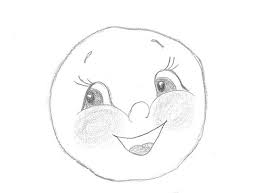 3   	  4                     5    	  32   	2                     4   	14   	 3                      2  	 35    	 5                      1   	1Usporiadaj čísla od najväčšieho po najmenšie: 1, 5, 6, 3, 2, 4, 7, 10, 9, 8     ________________________________________________________________